Santa Clara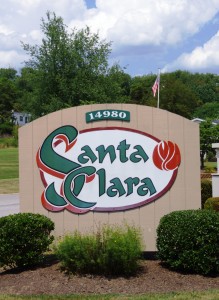 Welcome.We extend a warm welcome to Mrs. Rogers, and Mrs. Travis & family.Phase IV     By the time you receive this our open house will be over and hopefully we will be welcoming new residents to our community.  I hope all the residents took the opportunity to tour our new models.  I would like to thank all the residents for their patience concerning their issues, as we were installing new models and preparing for the open house.  The staff appreciates your understanding.Summer TimeWith the summer months comes outdoor upkeep and landscaping projects.  Some items to remember:If you plan to do improvements to the outside of your home, you will need approval from management.  Please stop in the office, or call before starting your project.  When doing yardwork please refrain from blowing clippings onto your neighbor’s property, or into the street.  The Santa Clara Residents GroupThe newly formed resident’s group is up and running, with many events planned (see above).  In the future we will be listing all the activities they have planned on these pages.  Billie Sutton (330-385-0374) & Rena Schooles (330-385-0601, after 5pm) are the co-organizers of the group, and doing a fantastic job.  You can call them for information, or call the office.  Here is more detailed information on the events.June 4th Yard sale, 9am-3pm - Spots can be reserved at the Rec. Center, or you can sell your items from your home.  The committee will place a balloon & sign on your lamp post if you notify Billie, or Rena. The Committee is asking for a $1 donation to help pay for supplies.   Community directory- the Committee is planning a resident’s directory.  If you want to participate you have 3 choices; name, name & lot #, or name, lot # and Ph. #.  If you would like to have your information added to the directory contact the office. Do nothing and your information will remain private.  Bingo- the 1st & 3rd Mon of the Month @ 7pm, starting June 6th.Card Party- 2nd Thursday of the Month from 1-4pm starting June 9th.Pancake Breakfast- July 16th from 9-11:30am. Come join us for a delicious homemade breakfast, for a nominal charge. Spaghetti Dinner- September 21st from 4:30-7pm. With all the complements of an authentic Italian feast, for a minor chargeAll events will be held at the Rec. Center.  More events to follow, we will keep you posted.       Main Office The results of the resident’s survey are in.  The community will be adding a pavilion, gas grills and a fire pit at the Rec. Center this summer.  We are in the planning stages at this time.  Plans are also being made to add additional storage units available for rental.  Management would like to thank everyone for their input. DOG LOVERS- Nothing is better than the companionship of our four legged family members.  With this companionship comes responsibilities, one of them is cleaning up after them.  When out walking your buddy please take along a receptacle to clean up after them.  Let’s have some respect for our fellow residents.    SPEED LIMIT- Residents remember the speed limit is 10mph this is for all our safety.  Please inform your visiting guests of this rule.PARKING- No on street parking please, or on your yard.  If you have guests and cannot accommodate all the vehicles have them park either at the Rec. Center (if not in use), or at the open spots at the main office.  Thank you.   We will not remove live trees from the community.  If you feel you have a dead, or sick tree near you please inform the office and we will investigate the issue.  Coming this summer- a new resident’s page on the website: santaclara-ohio.com. This page will contain community information and forms. Quarterly Newsletter-June 2016Greetings Residents;Spring is upon us and so is the rain.  Hopefully, by the time this newsletter reaches you the sunshine will have too.    